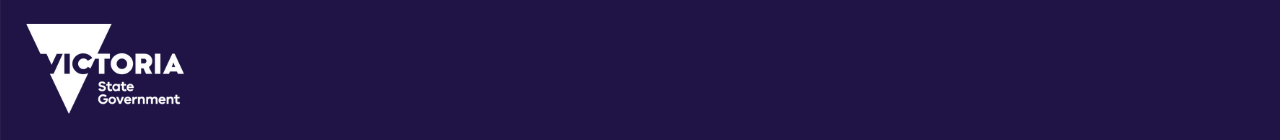 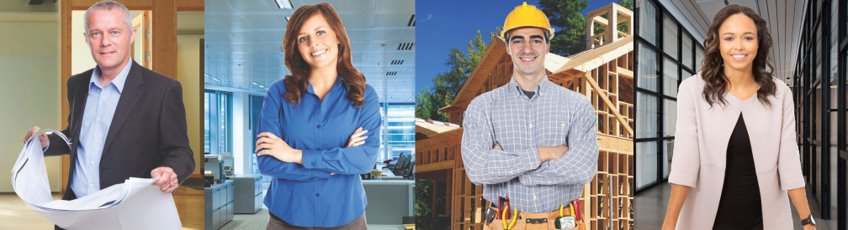 SCFF Instructions:  Exporting to DXF
AutoCAD
MicroStation CONNECT
Exporting to DXF in AutoCAD, MicroStation CONNECT and LISCADThe information below is provided to assist surveyors in exporting an SCFF from AutoCAD and MicroStation CONNECT.  The information has been provided by the ePlan team and Surveyor-General Victoria teams, based on their experience using these applications.  If these instructions do not correlate with your own CAD package/customisation, please contact your vendor for more specific information.Exporting to DXF in AutoCADOption 1'Save As', choose the File Type (AutoCAD 2010/LT2010 DXF (*.dxf))This will save the whole drawing which will remain open and the extension .dxf will be shown in the tabAny changes done from this point will be to the DXF only and will need to be saved as a dwg if required when closing the fileOption 2‘Save As’, click on Tools on the top right corner and choose ‘Options’Click ‘DXF Options’, then ‘Select Objects’ and ‘OK’Choose the dxf version in the Files of type (AutoCAD 2010/LT2010 DXF (*.dxf)) and ‘Save’Select everything that you require and ‘Enter’The dxf will be saved in the folder and the opened drawing will remain a dwgExporting to DXF in MicroStation CONNECTOption 1Export entire design fileSelect File>Export>DWGIn the ‘Save As’ type field select - Autodesk® DXF Files (*.dxf)At the bottom of the export dialog select ‘Options’.Expand the directory ‘Basic’ and select the DWG Version - 2010/2011/2012.Set any other required options and then select ‘OK’.Choose the desired file location and enter the name of the export file in the File name field.Select enter to save the export.Option 2Export selected/fenced elementsPlace a fence using the fence tool, setting Fence Type to Block and Fence Mode to Inside.Select File>Export>DWGIn the ‘Save As’ type field select - Autodesk® DXF Files (*.dxf)At the bottom of the export dialog select ‘Options’.On the General tab, expand the directory ‘Basic’ and select the DWG Version - 2010/2011/2012.On the Filter tab, set Geometry to Fence and Fence Mode to Inside. Set any other required options and then select ‘OK’.Choose the desired file location and enter the name of the export file in the File name field.Select ‘enter’ to save the export.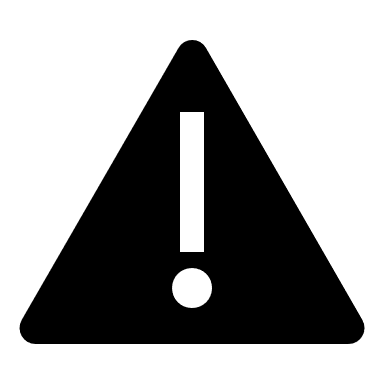 NOTE:   Ensure cells are stored as type ‘point’ in cell/dgnlib library files.Ensure cells are placed in the design file as ‘shared cells’Delete any existing ‘shared cell definitions’ from the design file before exporting to dxf.The command/key in to be used is ‘delete scdefs all’.